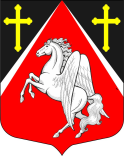 КРАСНОБОРСКОЕ ГОРОДСКОЕ ПОСЕЛЕНИЕ
ТОСНЕНСКОГО РАЙОНА ЛЕНИНГРАДСКОЙ ОБЛАСТИАДМИНИСТРАЦИЯПОСТАНОВЛЕНИЕ25.12.2023 № 615О внесении изменений в административный регламент по предоставлению администрацией Красноборского городского поселения Тосненского района Ленинградской области муниципальной услуги «Предоставление объектов муниципального нежилого фонда во временное владение и (или) пользование без проведения торгов», утвержденный постановлением администрации Красноборского городского поселения Тосненского района Ленинградской области от 14.06.2022 № 339На основании Федерального закона от 27.07.2010 г. № 210-ФЗ «Об организации предоставления государственных и муниципальных услуг», Федерального закона от 06.10.2003 г. № 131-ФЗ «Об общих принципах организации местного самоуправления в Российской Федерации», распоряжения  Правительства Ленинградской области от 20.10.2023 № 702-р «О внесении изменений в распоряжение Правительства Ленинградской области от 28.12.2015 № 585-р «Об утверждении типового (рекомендованного) перечня муниципальных услуг органов местного самоуправления Ленинградской области, предоставление которых осуществляется по принципу «одного окна» в многофункциональных центрах предоставления государственных и муниципальных услуг», Устава Красноборского городского поселения Тосненского района Ленинградской области,ПОСТАНОВЛЯЮ:Внести в административный регламент по предоставлению администрацией Красноборского городского поселения Тосненского района Ленинградской области муниципальной услуги «Предоставление объектов муниципального нежилого фонда во временное владение и (или) пользование без проведения торгов», утвержденный постановлением администрации Красноборского городского поселения Тосненского района Ленинградской области от 14.06.2022 № 339, следующие изменения:	1.1. Пункт 2.2 изложить в следующей редакции: «2.2. Муниципальную услугу предоставляет администрация Красноборского городского поселения Тосненского района Ленинградской области.	В предоставлении услуги участвуют:	- Государственное бюджетное учреждение Ленинградской области «Многофункциональный центр предоставления государственных и муниципальных услуг» (сокращенное наименование – ГБУ ЛО «МФЦ»);	- Управление федеральной налоговой службы по Ленинградской области.	В приеме документов и выдаче результата по предоставлению муниципальной услуги также участвует  ГБУ ЛО «МФЦ».Заявление на получение муниципальной услуги с комплектом документов принимается:	1) при личной явке:	- в филиалах, отделах, удаленных рабочих местах ГБУ ЛО «МФЦ»;2) без личной явки:- в электронной форме через личный кабинет заявителя на ПГУ ЛО/ЕПГУ (при технической реализации).	Заявитель может записаться на прием для подачи заявления о предоставлении муниципальной услуги следующими способами:	1) посредством ЕПГУ – в ГБУ ЛО «МФЦ» (при технической реализации);	2) по телефону – ГБУ ЛО «МФЦ».Для записи заявитель выбирает любую свободную для приема дату и время в пределах установленного в ГБУ ЛО «МФЦ» графика приема заявителей».	1.2. Пункт 2.3 изложить в следующей редакции: «2.3. Результатом предоставления муниципальной услуги является:	- направление заявителю подписанных Администрацией 2 (двух) экземпляров договора о передаче имущества казны муниципального образования в аренду, безвозмездное пользование, доверительное управление без проведения торгов (далее – документы, выдаваемые по результатам оказания муниципальной услуги);	- принятие решения об отказе в предоставлении муниципальной услуги.	Результат предоставления муниципальной услуги предоставляется:	1) при личной явке:- в филиалах, отделах, удаленных рабочих местах ГБУ ЛО «МФЦ»;	2) без личной явки:- посредством ПГУ ЛО/ЕПГУ (при технической реализации)».	1.3. Пункт 2.9 изложить в следующей редакции: «2.9. Исчерпывающий перечень оснований для отказа в приеме документов, необходимых для предоставления муниципальной услуги.	Основания для отказа в приеме документов, необходимых для предоставления муниципальной услуги, при приеме документов в ГБУ ЛО «МФЦ», при поступлении заявления через ЕПГУ:	Представленные заявителем документы не отвечают требованиям, установленным административным регламентом:	1) заявление на получение услуги оформлено не в соответствии с пунктом 2.6 административного регламента».	1.4. Пункт 2.13 изложить в следующей редакции: «2.13. Срок регистрации заявления о предоставлении муниципальной услуги составляет в администрации:	- при направлении запроса на бумажном носителе из ГБУ ЛО «МФЦ» в Администрацию - в день поступления запроса в Администрацию;	- при направлении запроса в форме электронного документа посредством ЕПГУ или ПГУ ЛО (при наличии технической возможности) – в день поступления запроса на ЕПГУ или ПГУ ЛО или на следующий рабочий день (в случае направления документов в нерабочее время, в выходные, праздничные дни)».	1.5. Пункт 2.14.1. изложить в следующей редакции: «2.14.1. Предоставление муниципальной услуги осуществляется в специально выделенных для этих целей помещениях ГБУ ЛО «МФЦ»».	1.6. Пункт 2.14.4. изложить в следующей редакции: «2.14.4. Здание (помещение) оборудуется информационной табличкой (вывеской), содержащей полное наименование ГБУ ЛО «МФЦ», а также информацию о режиме его работы».	1.7. Пункт 2.14.7. изложить в следующей редакции: «2.14.7. При необходимости работником ГБУ ЛО «МФЦ» инвалиду оказывается помощь в преодолении барьеров при получении муниципальной услуги в интересах заявителей».	1.8. Пункт 2.15.3. изложить в следующей редакции: «2.15.3. Показатели качества муниципальной услуги:	1) соблюдение срока предоставления муниципальной услуги;	2) соблюдение времени ожидания в очереди при подаче заявления и получении результата;	3) осуществление не более одного обращения заявителя к работникам ГБУ ЛО «МФЦ» при подаче документов на получение муниципальной услуги и не более одного обращения при получении результата в ГБУ ЛО «МФЦ»;	4) отсутствие жалоб на действия или бездействие должностных лиц Администрации, поданных в установленном порядке».	2.Настоящее постановление вступает в силу с момента официального опубликования (обнародования).	3.Контроль за исполнением настоящего постановления оставляю за собой.Глава администрации	Н.И. Аксеновисп. Михайловская Н.Б. 8 (813) 61 62260